June2020Homework CalendarAssignmentsChoose any 10 days to complete your homework for each goal.  Initial the days you collect data.  For your child’s skill goal, write an “I” for Independent and an “H” for help (if you helped him do the skill).This month focus on the following goals: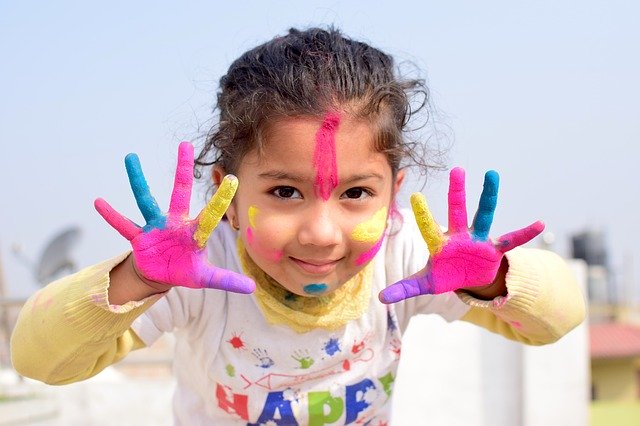 SundayMondayTuesdayWednesdayThursdayFridaySaturday1223456789101112131415161718192021222324252627282930